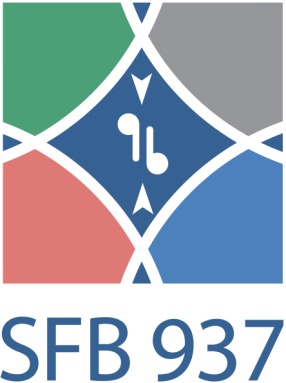 27/10/2015Prof. Dr. Stefan KlumppGeorg-August-University GöttingenMagnetism and motility of magnetotactic bacteria10/11/2015Autumn SchoolHohegeiß, HarzDiverse24/11/2015Prof. E. SchäfferUniversitiy of Tübingen Molecular Machines under Tension: How Kinesins Get to the Microtubule End & DNA Recombination15/12/2015Dr. F. S. WoutersUniversity Medical Center Göttingen12/01/2016Dr. K. FranzeUniversity of CambrigdeCNS mechanics: forcing neuronal development and regeneration26/01/2016Prof. P. KohlImperial College LondonSystems Biology of the Heart: Model or Muddle09/02/2016Dr. A. RosArizona State UniversityMicrofluidics for Serial Femtosecond Crystallography